“What People Are Doing for ISLM”                                        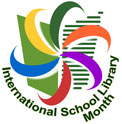 Country: PortugalName: Manuela Maria BaptistaPosition: Teacher LibrarianOrganisation: Agrupamento de Escolas Infanta D. Mafalda, Gondomar - PORTUGALActivities' program of the School Grouping Infanta D. Mafalda Library, Gondomar – Portugal in the International Month of the School Library 2018:Visiting and discovering the School Library: training of users of autonomous and competent libraries;Reading picnics;Rain of Poetry;Sessions of Reading Time: reading some stories about themes related with the libraries and the taste of reading; Challenge to students: “Using the hashtag #Eu♥BE (#ILoveMySchoolLibrary), demonstrate your relationship with the school library”;Promotion of the eTwinning Project "Let’s give Peace a chance!": https://twinspace.etwinning.net/69248/home .  Through this project, we want to develop attitudes and values that are important for preserving peace;National Day of the School Library Commemoration (the 22rd October).We shared some photos which show our dinamic through this month.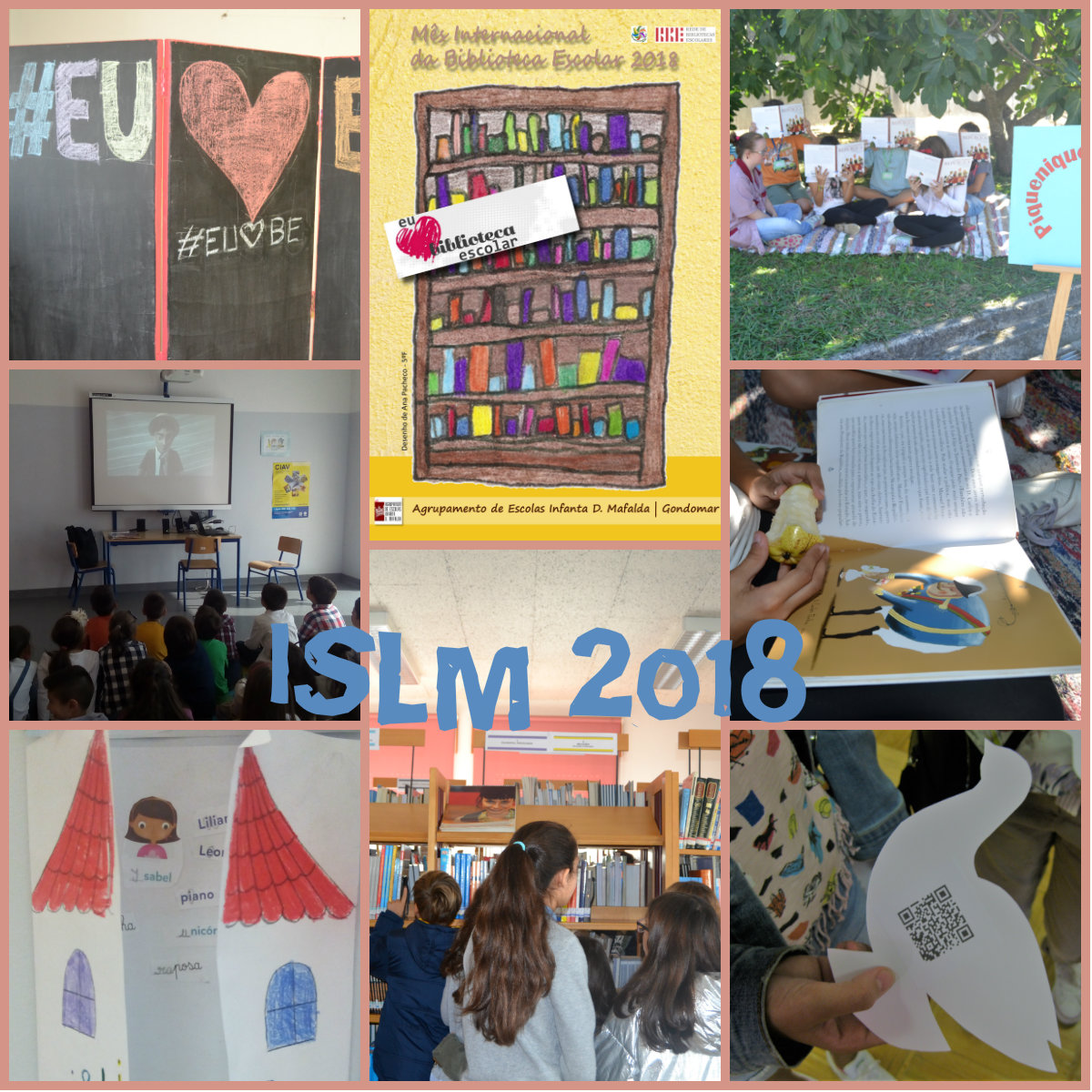 